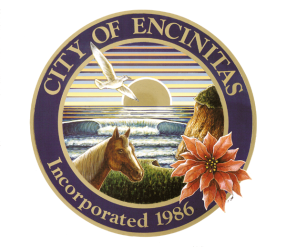 City of EncinitasStormwater Intake Form and Priority Development ProjectStormwater Quality Management Plan (SWQMP)FOR:[PROJECT NAME][APPLICATION/PERMIT NUMBER(S)][SITE ADDRESS][ENCINITAS, CA 92024][APN]PREPARED BY:[NAME OF ENGINEER OF RECORD][ENGINEERING FIRM][ADDRESS][CITY, STATE, ZIP][PHONE NUMBER]PREPARED FOR:[APPLICANT/OWNER] [ADDRESS][CITY, STATE, ZIP][PHONE NUMBER]DATE OF SWQMP:[MM/DD/YY][REVISION #]GRADING PLAN PREPARED BY:[NAME OF ENGINEER OF RECORD][ENGINEERING FIRM][ADDRESS][CITY, STATE, ZIP][PHONE NUMBER]TABLE OF CONTENTSPREPARER'S CERTIFICATIONI hereby declare that I am the Engineer in Responsible Charge of design of storm water best management practices (BMPs) for this project, and that I have exercised responsible charge over the design of the BMPs as defined in Section 6703 of the Business and Professions Code, and that the design is consistent with the Priority Development Project (PDP) requirements of the City of Encinitas BMP Design Manual, which is a design manual for compliance with local City of Encinitas and regional MS4 Permit (California Regional Water Quality Control Board San Diego Region Order No. R9-2015-0100) requirements for storm water management.I have read and understand that the City Engineer has adopted minimum requirements for managing urban runoff, including storm water, from land development activities, as described in the BMP Design Manual. I certify that this PDP SWQMP has been completed to the best of my ability and accurately reflects the project being proposed and the applicable BMPs proposed to minimize the potentially negative impacts of this project's land development activities on water quality. I understand and acknowledge that the plan check review of this PDP Storm Water Quality Management Plan (SWQMP) by the City Engineer is confined to a review and does not relieve me, as the Engineer in Responsible Charge of design of storm water BMPs for this project, of my responsibilities for project design.									Engineer's SealEngineer of Work's Signature, PE NumberPrint NameCompanyDatePROJECT OWNER'S CERTIFICATIONThis PDP SWQMP has been prepared for [INSERT PROJECT OWNER'S COMPANY NAME] by [INSERT SWQMP PREPARER'S COMPANY NAME]. The PDP SWQMP is intended to comply with the PDP requirements of the City of Encinitas BMP Design Manual, which is a design manual for compliance with local City of Encinitas and regional MS4 Permit (California Regional Water Quality Control Board San Diego Region Order No. R9-2015-0100) requirements for storm water management.The undersigned, while it owns the subject property, is responsible for the implementation of the provisions of this plan. Once the undersigned transfers its interests in the property, its successor-in-interest shall bear the aforementioned responsibility to implement the best management practices (BMPs) described within this plan, including ensuring on-going operation and maintenance of structural BMPs. A signed copy of this document shall be available on the subject property into perpetuity.Project Owner's SignaturePrint NameCompanyDateSUBMITTAL RECORDUse this table to keep a record of submittals of this PDP SWQMP. Each time the PDP SWQMP is re-submitted, provide the date and status of the project. In the fourth column, summarize the changes that have been made or indicate if response to plancheck comments is included. When applicable, insert response to plancheck comments behind this page.PROJECT IDENTIFICATIONDETERMINATION OF PROJECT STATUS AND REQUIREMENTSSITE INFORMATION CHECKLISTSOURCE CONTROL BMP CHECKLISTSITE DESIGN BMP CHECKLISTPDP STRUCTURAL BMPSSTRUCTURAL BMP SUMMARY INFORMATIONCopy this page as necessary to provide information on each individual proposed structural BMPATTACHMENT 1 - BACKUP FOR PDP POLLUTANT CONTROL BMPSThis is the cover sheet for Attachment 1.Indicate which items are included behind this cover sheet:Use this checklist to ensure the required information has been included on the DMA Exhibit:The DMA Exhibit must identify:Underlying hydrologic soil groupApproximate depth to groundwaterExisting natural hydrologic features ( watercourses, seeps, springs, wetlands)Critical coarse sediment yield areas to be protectedExisting topography and impervious areasExisting and proposed site drainage network and connections to drainage offsiteProposed demolitionProposed gradingProposed impervious featuresProposed design features and surface treatments used to minimize imperviousnessDrainage management area (DMA) boundaries, DMA ID numbers, and DMA areas (square footage or acreage), and DMA type (i.e., drains to BMP, self-retaining, or self-mitigating)Potential pollutant source areas and corresponding required source controls (see Chapter 4, Appendix E.1, and Form I-3B)Structural BMPs (identify location, type of BMP, and size/detail)ATTACHMENT 2 - BACKUP FOR PDP HYDROMODIFICATION CONTROL MEASURESThis is the cover sheet for Attachment 2.Mark this box if this attachment is not included because the project is exempt from PDP hydromodification management requirements.Indicate which items are included behind this cover sheet:Use this checklist to ensure the required information has been included on the Hydromodification Management Exhibit:The Hydromodification Management Exhibit must identify:Underlying hydrologic soil groupApproximate depth to groundwaterExisting natural hydrologic features ( watercourses, seeps, springs, wetlands)Critical coarse sediment yield areas to be protectedExisting topographyExisting and proposed site drainage network and connections to drainage offsiteProposed gradingProposed impervious featuresProposed design features and surface treatments used to minimize imperviousnessPoint(s) of Compliance (POC) for Hydromodification ManagementExisting and proposed drainage boundary and drainage area to each POC (when necessary, create separate exhibits for pre-development and post-project conditions)Structural BMPs for hydromodification management (identify location, type of BMP, and size/detail)ATTACHMENT 3 - Structural BMP Maintenance InformationThis is the cover sheet for Attachment 3.Indicate which items are included behind this cover sheet:Use this checklist to ensure the required information has been included in the Structural BMP Maintenance Information Attachment:Preliminary Design / Planning / CEQA level submittal:Attachment 3a must identify:Typical maintenance indicators and actions for proposed structural BMP(s) based on Section 7.7 of the BMP Design ManualAttachment 3b is not required for preliminary design / planning / CEQA level submittal.Final Design level submittal:Attachment 3a must identify:Specific maintenance indicators and actions for proposed structural BMP(s). This shall be based on Section 7.7 of the BMP Design Manual and enhanced to reflect actual proposed components of the structural BMP(s)How to access the structural BMP(s) to inspect and perform maintenanceFeatures that are provided to facilitate inspection (e.g., observation ports, cleanouts, silt posts, or other features that allow the inspector to view necessary components of the structural BMP and compare to maintenance thresholds)Manufacturer and part number for proprietary parts of structural BMP(s) when applicableMaintenance thresholds specific to the structural BMP(s), with a location-specific frame of reference (e.g., level of accumulated materials that triggers removal of the materials, to be identified based on viewing marks on silt posts or measured with a survey rod with respect to a fixed benchmark within the BMP)Recommended equipment to perform maintenanceWhen applicable, necessary special training or certification requirements for inspection and maintenance personnel such as confined space entry or hazardous waste managementAttachment 3b: For private entity operation and maintenance, Attachment 3b shall include a draft maintenance agreement in the local jurisdiction's standard format (PDP applicant to contact the City Engineer to obtain the current maintenance agreement forms).ATTACHMENT 4 - Copy of Plan Sheets Showing Permanent Storm Water BMPsThis is the cover sheet for Attachment 4.Use this checklist to ensure the required information has been included on the plans:The plans must identify:Structural BMP(s) with ID numbers matching Form I-6 Summary of PDP Structural BMPsThe grading and drainage design shown on the plans must be consistent with the delineation of DMAs shown on the DMA exhibitDetails and specifications for construction of structural BMP(s)Signage indicating the location and boundary of structural BMP(s) as required by the [City Engineer]How to access the structural BMP(s) to inspect and perform maintenanceFeatures that are provided to facilitate inspection (e.g., observation ports, cleanouts, silt posts, or other features that allow the inspector to view necessary components of the structural BMP and compare to maintenance thresholds)Manufacturer and part number for proprietary parts of structural BMP(s) when applicableMaintenance thresholds specific to the structural BMP(s), with a location-specific frame of reference (e.g., level of accumulated materials that triggers removal of the materials, to be identified based on viewing marks on silt posts or measured with a survey rod with respect to a fixed benchmark within the BMP)Recommended equipment to perform maintenanceWhen applicable, necessary special training or certification requirements for inspection and maintenance personnel such as confined space entry or hazardous waste managementInclude landscaping plan sheets showing vegetation requirements for vegetated structural BMP(s)All BMPs must be fully dimensioned on the plansWhen proprietary BMPs are used, site-specific cross section with outflow, inflow, and model number shall be provided. Photocopies of general brochures are not acceptable.Submittal NumberDateProject StatusSummary of Changes1Preliminary Design / Planning/ CEQAFinal DesignInitial Submittal2Preliminary Design / Planning/ CEQAFinal Design3Preliminary Design / Planning/ CEQAFinal Design4Preliminary Design / Planning/ CEQAFinal DesignProject/Applicant Name:Project/Applicant Name:Permit/Application Number:Date:Site Address:APN:Scope of work/project description:Scope of work/project description:This form will identify permanent, post construction BMP requirements.  Refer to City of Encinitas Stormwater BMP Design Manual for guidance.This form will identify permanent, post construction BMP requirements.  Refer to City of Encinitas Stormwater BMP Design Manual for guidance.This form will identify permanent, post construction BMP requirements.  Refer to City of Encinitas Stormwater BMP Design Manual for guidance.Step 1: Is the project a "development project"?Development projects are defined as "construction, rehabilitation, redevelopment, or reconstruction of any public or private projects".  See Section 1.3 and Table 1-2 of the manual for guidance. For example, interior remodels, roof replacements, and electrical and plumbing work are not development projects.YesGo to Step 2.Step 1: Is the project a "development project"?Development projects are defined as "construction, rehabilitation, redevelopment, or reconstruction of any public or private projects".  See Section 1.3 and Table 1-2 of the manual for guidance. For example, interior remodels, roof replacements, and electrical and plumbing work are not development projects.NoStop.Permanent BMP requirements do not apply. No SWQMP will be required. Provide discussion below.If “No”, provide discussion / justification explaining why the project is not a "development project":If “No”, provide discussion / justification explaining why the project is not a "development project":If “No”, provide discussion / justification explaining why the project is not a "development project":Step 2:  Complete questions below for Project Type Determination.The project is (select one):       □New Development        □  RedevelopmentStep 2:  Complete questions below for Project Type Determination.The project is (select one):       □New Development        □  RedevelopmentStep 2:  Complete questions below for Project Type Determination.The project is (select one):       □New Development        □  RedevelopmentStep 2:  Complete questions below for Project Type Determination.The project is (select one):       □New Development        □  RedevelopmentThe total proposed, newly created and/or replaced impervious area is:  _________________ ft2 The total proposed, newly created and/or replaced impervious area is:  _________________ ft2 The total proposed, newly created and/or replaced impervious area is:  _________________ ft2 The total proposed, newly created and/or replaced impervious area is:  _________________ ft2 Is the project in any of the following categories, (a) through (f) below?Is the project in any of the following categories, (a) through (f) below?Is the project in any of the following categories, (a) through (f) below?Is the project in any of the following categories, (a) through (f) below?Yes□No□(a)New development projects or redevelopment projects that create and/or replaced 10,000 square feet or more of impervious surfaces (collectively over the entire project site). This includes commercial, industrial, residential, mixed-use, and public development projects.Yes□No□(b)Redevelopment projects that create and/or replace 5,000 square feet or more of impervious surface (collectively over the entire project site on an existing site of 10,000 square feet or more of impervious surfaces). This includes commercial, industrial, residential, mixed-use, and public development projects.Yes□No□(c)New and redevelopment projects that create and/or replace 5,000 square feet or more of impervious surface (collectively over the entire project site), and support one or more of the following uses:Restaurants. This category is defined as a facility that sells prepared foods and drinks for consumption, including stationary lunch counters and refreshment stands selling prepared foods and drinks for immediate consumption (SIC code 5812).Hillside development projects. This category includes development on any natural slope that is twenty-five percent or greater. Parking lots. This category is defined as a land area or facility for the temporary parking or storage of motor vehicles used personally, for business, or for commerce. Streets, roads, highways, freeways, and driveways. This category is defined as any paved impervious surface used for the transportation of automobiles, trucks, motorcycles, and other vehicles.Yes□No□(d)New or redevelopment projects that create and/or replace 2,500 square feet or more of impervious surface (collectively over the entire project site), and discharge directly to an Environmentally Sensitive Area (ESA). “Discharge directly to” includes flow that is conveyed overland a distance of 200 feet or less from the project to the ESA, or conveyed in a pipe or open channel any distance as an isolated flow from the project to the ESA (i.e. not commingled with flows from adjacent lands).Note: ESAs are areas that include but are not limited to all Clean Water Act Section 303(d) impaired water bodies; areas designated as Areas of Special Biological Significance by the State Water Board and SDRWQCB; State Water Quality Protected Areas; water bodies designated with the RARE beneficial use by the State Water Board and SDRWQCB; and any other equivalent environmentally sensitive areas which have been identified by the Copermittees. See manual Section 1.4.2 for additional guidance.Yes□No□(e)New development projects, or redevelopment projects that create and/or replace 5,000 square feet or more of impervious surface, that support one or more of the following uses:Automotive repair shops. This category is defined as a facility that is categorized in any one of the following SIC codes: 5013, 5014, 5541, 7532-7534, or 7536-7539.Retail gasoline outlets. This category includes retail gasoline outlets that meet the following criteria: (a) 5,000 square feet or more or (b) a projected Average Daily Traffic of 100 or more vehicles per day.Yes□No□(f)New or redevelopment projects that result in the disturbance of one or more acres of land and are expected to generate pollutants post construction.Note: See manual Section 1.4.2 for additional guidance.Does the project meet the definition of one or more of the PDP categories (a) through (f) listed above?□ Yes – The project is a Priority Development Project, the applicant shall provide PDP Post Construction BMPs and continue to Step 3.□No –  The project is a Standard or Basic Project.  Stop here and complete the “City of Encinitas 	Stormwater Intake Form for All Developments and Standard Projects SWQMP”.Does the project meet the definition of one or more of the PDP categories (a) through (f) listed above?□ Yes – The project is a Priority Development Project, the applicant shall provide PDP Post Construction BMPs and continue to Step 3.□No –  The project is a Standard or Basic Project.  Stop here and complete the “City of Encinitas 	Stormwater Intake Form for All Developments and Standard Projects SWQMP”.Does the project meet the definition of one or more of the PDP categories (a) through (f) listed above?□ Yes – The project is a Priority Development Project, the applicant shall provide PDP Post Construction BMPs and continue to Step 3.□No –  The project is a Standard or Basic Project.  Stop here and complete the “City of Encinitas 	Stormwater Intake Form for All Developments and Standard Projects SWQMP”.Does the project meet the definition of one or more of the PDP categories (a) through (f) listed above?□ Yes – The project is a Priority Development Project, the applicant shall provide PDP Post Construction BMPs and continue to Step 3.□No –  The project is a Standard or Basic Project.  Stop here and complete the “City of Encinitas 	Stormwater Intake Form for All Developments and Standard Projects SWQMP”.The following is for redevelopment PDPs only:The area of existing (pre-project) impervious area at the project site is:  ________ ft2 (A)The total proposed newly created or replaced impervious area is: ________ ft2 (B)Percent impervious surface created or replaced (B/A)*100: _______%The percent impervious surface created or replaced is (select one based on the above calculation):□ Less than or equal to fifty percent (50%) – only new and/or replaced impervious areas are considered PDP subject to treatment and HMP criteriaOR□  Greater than fifty percent (50%) – the entire site is a PDP; treatment and HMP criteria apply to entire site regardless of whether it is replacedThe following is for redevelopment PDPs only:The area of existing (pre-project) impervious area at the project site is:  ________ ft2 (A)The total proposed newly created or replaced impervious area is: ________ ft2 (B)Percent impervious surface created or replaced (B/A)*100: _______%The percent impervious surface created or replaced is (select one based on the above calculation):□ Less than or equal to fifty percent (50%) – only new and/or replaced impervious areas are considered PDP subject to treatment and HMP criteriaOR□  Greater than fifty percent (50%) – the entire site is a PDP; treatment and HMP criteria apply to entire site regardless of whether it is replacedThe following is for redevelopment PDPs only:The area of existing (pre-project) impervious area at the project site is:  ________ ft2 (A)The total proposed newly created or replaced impervious area is: ________ ft2 (B)Percent impervious surface created or replaced (B/A)*100: _______%The percent impervious surface created or replaced is (select one based on the above calculation):□ Less than or equal to fifty percent (50%) – only new and/or replaced impervious areas are considered PDP subject to treatment and HMP criteriaOR□  Greater than fifty percent (50%) – the entire site is a PDP; treatment and HMP criteria apply to entire site regardless of whether it is replacedThe following is for redevelopment PDPs only:The area of existing (pre-project) impervious area at the project site is:  ________ ft2 (A)The total proposed newly created or replaced impervious area is: ________ ft2 (B)Percent impervious surface created or replaced (B/A)*100: _______%The percent impervious surface created or replaced is (select one based on the above calculation):□ Less than or equal to fifty percent (50%) – only new and/or replaced impervious areas are considered PDP subject to treatment and HMP criteriaOR□  Greater than fifty percent (50%) – the entire site is a PDP; treatment and HMP criteria apply to entire site regardless of whether it is replacedStep 3 (PDPs only):Do hydromodification control requirements apply?See Section 1.6 of the BMP Design Manual for guidance.YesPDP structural BMPs required for pollutant control (Chapter 5) and hydromodification control (Chapter 6).Go to Step 4.Step 3 (PDPs only):Do hydromodification control requirements apply?See Section 1.6 of the BMP Design Manual for guidance.NoPDP structural BMPs required for pollutant control (Chapter 5) only.Provide brief discussion of exemption to hydromodification control below. Go to “Site Information Checklist”Discussion / justification if hydromodification control requirements do not apply:Discussion / justification if hydromodification control requirements do not apply:Discussion / justification if hydromodification control requirements do not apply:Step 4 (PDPs subject to treatment and hydromodification controls): Does protection of critical coarse sediment yield areas apply based on review of City of Encinitas Potential Critical Coarse Sediment Yield Area Map?See Section 6.2 of the BMP Design Manual for guidance.YesManagement measures required for protection of critical coarse sediment yield areas (Chapter 6.2).Go to “Site Information Checklist”Step 4 (PDPs subject to treatment and hydromodification controls): Does protection of critical coarse sediment yield areas apply based on review of City of Encinitas Potential Critical Coarse Sediment Yield Area Map?See Section 6.2 of the BMP Design Manual for guidance.NoManagement measures not required for protection of critical coarse sediment yield areas.Provide brief discussion below.Go to “Site Information Checklist”Discussion / justification if management measures not required for protection of critical coarse sediment yield areas:Discussion / justification if management measures not required for protection of critical coarse sediment yield areas:Discussion / justification if management measures not required for protection of critical coarse sediment yield areas:Project’s Watershed(Complete Hydrologic Unit, Area, and Subarea Name with Numeric Identifier)Parcel Area(Total area of Assessor's Parcel(s) associated with the project)________ Acres   (____________ Square Feet)Area to be Disturbed by the Project(Project Area)________ Acres   (____________ Square Feet)Project Proposed Impervious Area(Subset of Project Area)________ Acres   (____________ Square Feet)Project Proposed Pervious Area(Subset of Project Area)________ Acres   (____________ Square Feet)Note: Proposed Impervious Area + Proposed Pervious Area = Area to be Disturbed by the Project.This may be less than the Parcel Area.Note: Proposed Impervious Area + Proposed Pervious Area = Area to be Disturbed by the Project.This may be less than the Parcel Area.Description of Existing Site ConditionDescription of Existing Site ConditionCurrent status of the site (select all that apply):Existing development Previously graded but not built outDemolition completed without new constructionAgricultural or other non-impervious use Vacant, undeveloped/naturalDescription / Additional Information:Current status of the site (select all that apply):Existing development Previously graded but not built outDemolition completed without new constructionAgricultural or other non-impervious use Vacant, undeveloped/naturalDescription / Additional Information:Existing Land Cover includes (select all that apply):Vegetative CoverNon-Vegetated Pervious AreasImpervious AreasDescription / Additional Information:Existing Land Cover includes (select all that apply):Vegetative CoverNon-Vegetated Pervious AreasImpervious AreasDescription / Additional Information:Underlying soil belongs to Hydrologic Soil Group (select all that apply):NRCS Type ANRCS Type BNRCS Type CNRCS Type DUnderlying soil belongs to Hydrologic Soil Group (select all that apply):NRCS Type ANRCS Type BNRCS Type CNRCS Type DApproximate Depth to Groundwater (GW):GW Depth < 5 feet5 feet < GW Depth < 10 feet10 feet < GW Depth < 20 feetGW Depth > 20 feetApproximate Depth to Groundwater (GW):GW Depth < 5 feet5 feet < GW Depth < 10 feet10 feet < GW Depth < 20 feetGW Depth > 20 feetExisting Natural Hydrologic Features (select all that apply):WatercoursesSeepsSpringsWetlandsNoneDescription / Additional Information:Existing Natural Hydrologic Features (select all that apply):WatercoursesSeepsSpringsWetlandsNoneDescription / Additional Information:Description of Existing Site Drainage PatternsDescription of Existing Site Drainage PatternsHow is storm water runoff conveyed from the site? At a minimum, this description should answer:Is existing drainage conveyance natural or urban?Is runoff from offsite conveyed through the site? If yes, quantify all offsite drainage areas, design flows, and locations where offsite flows enter the project site, and summarize how such flows are conveyed through the site.Provide details regarding existing project site drainage conveyance network, including any existing storm drains, concrete channels, swales, detention facilities, storm water treatment facilities, natural or constructed channels. AndIdentify all discharge locations from the existing project site along with a summary of conveyance system size and capacity for each of the discharge locations. Provide summary of the pre-project drainage areas and design flows to each of the existing runoff discharge locations.Describe existing site drainage patterns:How is storm water runoff conveyed from the site? At a minimum, this description should answer:Is existing drainage conveyance natural or urban?Is runoff from offsite conveyed through the site? If yes, quantify all offsite drainage areas, design flows, and locations where offsite flows enter the project site, and summarize how such flows are conveyed through the site.Provide details regarding existing project site drainage conveyance network, including any existing storm drains, concrete channels, swales, detention facilities, storm water treatment facilities, natural or constructed channels. AndIdentify all discharge locations from the existing project site along with a summary of conveyance system size and capacity for each of the discharge locations. Provide summary of the pre-project drainage areas and design flows to each of the existing runoff discharge locations.Describe existing site drainage patterns:Description of Proposed Site DevelopmentDescription of Proposed Site DevelopmentProject Description / Proposed Land Use and/or Activities:Project Description / Proposed Land Use and/or Activities:List/describe proposed impervious features of the project (e.g., buildings, roadways, parking lots, courtyards, athletic courts, other impervious features):List/describe proposed impervious features of the project (e.g., buildings, roadways, parking lots, courtyards, athletic courts, other impervious features):List/describe proposed pervious features of the project (e.g., landscape areas):List/describe proposed pervious features of the project (e.g., landscape areas):Does the project include grading and changes to site topography?YesNoDescription / Additional Information:Does the project include grading and changes to site topography?YesNoDescription / Additional Information:Description of Proposed Site Drainage PatternsDescription of Proposed Site Drainage PatternsDoes the project include changes to site drainage (e.g., installation of new storm water conveyance systems)?YesNoIf yes, provide details regarding the proposed project site drainage conveyance network, including storm drains, concrete channels, swales, detention facilities, storm water treatment facilities, natural or constructed channels, and the method for conveying offsite flows through or around the proposed project site. Identify all discharge locations from the proposed project site along with a summary of the conveyance system size and capacity for each of the discharge locations. Provide a summary of pre- and post-project drainage areas and design flows to each of the runoff discharge locations. Reference the drainage study for detailed calculations.Describe proposed site drainage patterns:Does the project include changes to site drainage (e.g., installation of new storm water conveyance systems)?YesNoIf yes, provide details regarding the proposed project site drainage conveyance network, including storm drains, concrete channels, swales, detention facilities, storm water treatment facilities, natural or constructed channels, and the method for conveying offsite flows through or around the proposed project site. Identify all discharge locations from the proposed project site along with a summary of the conveyance system size and capacity for each of the discharge locations. Provide a summary of pre- and post-project drainage areas and design flows to each of the runoff discharge locations. Reference the drainage study for detailed calculations.Describe proposed site drainage patterns:Identification and Narrative of Receiving Water and Pollutants of ConcernIdentification and Narrative of Receiving Water and Pollutants of ConcernIdentification and Narrative of Receiving Water and Pollutants of ConcernIdentification and Narrative of Receiving Water and Pollutants of ConcernIdentification and Narrative of Receiving Water and Pollutants of ConcernIdentification and Narrative of Receiving Water and Pollutants of ConcernDescribe flow path of storm water from the project site discharge location(s), through urban storm conveyance systems as applicable, to receiving creeks, rivers, and lagoons as applicable, and ultimate discharge to the Pacific Ocean (or bay, lagoon, lake or reservoir, as applicable):Describe flow path of storm water from the project site discharge location(s), through urban storm conveyance systems as applicable, to receiving creeks, rivers, and lagoons as applicable, and ultimate discharge to the Pacific Ocean (or bay, lagoon, lake or reservoir, as applicable):Describe flow path of storm water from the project site discharge location(s), through urban storm conveyance systems as applicable, to receiving creeks, rivers, and lagoons as applicable, and ultimate discharge to the Pacific Ocean (or bay, lagoon, lake or reservoir, as applicable):Describe flow path of storm water from the project site discharge location(s), through urban storm conveyance systems as applicable, to receiving creeks, rivers, and lagoons as applicable, and ultimate discharge to the Pacific Ocean (or bay, lagoon, lake or reservoir, as applicable):Describe flow path of storm water from the project site discharge location(s), through urban storm conveyance systems as applicable, to receiving creeks, rivers, and lagoons as applicable, and ultimate discharge to the Pacific Ocean (or bay, lagoon, lake or reservoir, as applicable):Describe flow path of storm water from the project site discharge location(s), through urban storm conveyance systems as applicable, to receiving creeks, rivers, and lagoons as applicable, and ultimate discharge to the Pacific Ocean (or bay, lagoon, lake or reservoir, as applicable):List any 303(d) impaired water bodies within the path of storm water from the project site to the Pacific Ocean (or bay, lagoon, lake or reservoir, as applicable), identify the pollutant(s)/stressor(s) causing impairment, and identify any TMDLs and/or Highest Priority Pollutants from the WQIP for the impaired water bodies:List any 303(d) impaired water bodies within the path of storm water from the project site to the Pacific Ocean (or bay, lagoon, lake or reservoir, as applicable), identify the pollutant(s)/stressor(s) causing impairment, and identify any TMDLs and/or Highest Priority Pollutants from the WQIP for the impaired water bodies:List any 303(d) impaired water bodies within the path of storm water from the project site to the Pacific Ocean (or bay, lagoon, lake or reservoir, as applicable), identify the pollutant(s)/stressor(s) causing impairment, and identify any TMDLs and/or Highest Priority Pollutants from the WQIP for the impaired water bodies:List any 303(d) impaired water bodies within the path of storm water from the project site to the Pacific Ocean (or bay, lagoon, lake or reservoir, as applicable), identify the pollutant(s)/stressor(s) causing impairment, and identify any TMDLs and/or Highest Priority Pollutants from the WQIP for the impaired water bodies:List any 303(d) impaired water bodies within the path of storm water from the project site to the Pacific Ocean (or bay, lagoon, lake or reservoir, as applicable), identify the pollutant(s)/stressor(s) causing impairment, and identify any TMDLs and/or Highest Priority Pollutants from the WQIP for the impaired water bodies:List any 303(d) impaired water bodies within the path of storm water from the project site to the Pacific Ocean (or bay, lagoon, lake or reservoir, as applicable), identify the pollutant(s)/stressor(s) causing impairment, and identify any TMDLs and/or Highest Priority Pollutants from the WQIP for the impaired water bodies:303(d) Impaired Water Body303(d) Impaired Water BodyPollutant(s)/Stressor(s)Pollutant(s)/Stressor(s)TMDLs / WQIP Highest Priority PollutantTMDLs / WQIP Highest Priority PollutantIdentification of Project Site Pollutants**Identification of project site pollutants is only required if flow-thru treatment BMPs are implemented onsite in lieu of retention or biofiltration BMPs (note the project must also participate in an alternative compliance program unless prior lawful approval to meet earlier PDP requirements is demonstrated)Identification of Project Site Pollutants**Identification of project site pollutants is only required if flow-thru treatment BMPs are implemented onsite in lieu of retention or biofiltration BMPs (note the project must also participate in an alternative compliance program unless prior lawful approval to meet earlier PDP requirements is demonstrated)Identification of Project Site Pollutants**Identification of project site pollutants is only required if flow-thru treatment BMPs are implemented onsite in lieu of retention or biofiltration BMPs (note the project must also participate in an alternative compliance program unless prior lawful approval to meet earlier PDP requirements is demonstrated)Identification of Project Site Pollutants**Identification of project site pollutants is only required if flow-thru treatment BMPs are implemented onsite in lieu of retention or biofiltration BMPs (note the project must also participate in an alternative compliance program unless prior lawful approval to meet earlier PDP requirements is demonstrated)Identification of Project Site Pollutants**Identification of project site pollutants is only required if flow-thru treatment BMPs are implemented onsite in lieu of retention or biofiltration BMPs (note the project must also participate in an alternative compliance program unless prior lawful approval to meet earlier PDP requirements is demonstrated)Identification of Project Site Pollutants**Identification of project site pollutants is only required if flow-thru treatment BMPs are implemented onsite in lieu of retention or biofiltration BMPs (note the project must also participate in an alternative compliance program unless prior lawful approval to meet earlier PDP requirements is demonstrated)Identify pollutants expected from the project site based on all proposed use(s) of the site (see BMP Design Manual Appendix B.6):Identify pollutants expected from the project site based on all proposed use(s) of the site (see BMP Design Manual Appendix B.6):Identify pollutants expected from the project site based on all proposed use(s) of the site (see BMP Design Manual Appendix B.6):Identify pollutants expected from the project site based on all proposed use(s) of the site (see BMP Design Manual Appendix B.6):Identify pollutants expected from the project site based on all proposed use(s) of the site (see BMP Design Manual Appendix B.6):Identify pollutants expected from the project site based on all proposed use(s) of the site (see BMP Design Manual Appendix B.6):PollutantNot Applicable to the Project SiteNot Applicable to the Project SiteExpected from the Project SiteExpected from the Project SiteAlso a Receiving Water Pollutant of ConcernSedimentNutrientsHeavy MetalsOrganic CompoundsTrash & DebrisOxygen Demanding SubstancesOil & GreaseBacteria & VirusesPesticidesHydromodification Management RequirementsHydromodification Management RequirementsHydromodification Management RequirementsHydromodification Management RequirementsHydromodification Management RequirementsHydromodification Management RequirementsDo hydromodification management requirements apply (see Section 1.6 of the BMP Design Manual)?Yes, hydromodification management flow control structural BMPs required.No, the project will discharge runoff directly to existing underground storm drains discharging directly to water storage reservoirs, lakes, enclosed embayments, or the Pacific Ocean.No, the project will discharge runoff directly to conveyance channels whose bed and bank are concrete-lined all the way from the point of discharge to water storage reservoirs, lakes, enclosed embayments, or the Pacific Ocean.No, the project will discharge runoff directly to an area identified as appropriate for an exemption by the WMAA for the watershed in which the project resides.Description / Additional Information (to be provided if a 'No' answer has been selected above):Do hydromodification management requirements apply (see Section 1.6 of the BMP Design Manual)?Yes, hydromodification management flow control structural BMPs required.No, the project will discharge runoff directly to existing underground storm drains discharging directly to water storage reservoirs, lakes, enclosed embayments, or the Pacific Ocean.No, the project will discharge runoff directly to conveyance channels whose bed and bank are concrete-lined all the way from the point of discharge to water storage reservoirs, lakes, enclosed embayments, or the Pacific Ocean.No, the project will discharge runoff directly to an area identified as appropriate for an exemption by the WMAA for the watershed in which the project resides.Description / Additional Information (to be provided if a 'No' answer has been selected above):Do hydromodification management requirements apply (see Section 1.6 of the BMP Design Manual)?Yes, hydromodification management flow control structural BMPs required.No, the project will discharge runoff directly to existing underground storm drains discharging directly to water storage reservoirs, lakes, enclosed embayments, or the Pacific Ocean.No, the project will discharge runoff directly to conveyance channels whose bed and bank are concrete-lined all the way from the point of discharge to water storage reservoirs, lakes, enclosed embayments, or the Pacific Ocean.No, the project will discharge runoff directly to an area identified as appropriate for an exemption by the WMAA for the watershed in which the project resides.Description / Additional Information (to be provided if a 'No' answer has been selected above):Do hydromodification management requirements apply (see Section 1.6 of the BMP Design Manual)?Yes, hydromodification management flow control structural BMPs required.No, the project will discharge runoff directly to existing underground storm drains discharging directly to water storage reservoirs, lakes, enclosed embayments, or the Pacific Ocean.No, the project will discharge runoff directly to conveyance channels whose bed and bank are concrete-lined all the way from the point of discharge to water storage reservoirs, lakes, enclosed embayments, or the Pacific Ocean.No, the project will discharge runoff directly to an area identified as appropriate for an exemption by the WMAA for the watershed in which the project resides.Description / Additional Information (to be provided if a 'No' answer has been selected above):Do hydromodification management requirements apply (see Section 1.6 of the BMP Design Manual)?Yes, hydromodification management flow control structural BMPs required.No, the project will discharge runoff directly to existing underground storm drains discharging directly to water storage reservoirs, lakes, enclosed embayments, or the Pacific Ocean.No, the project will discharge runoff directly to conveyance channels whose bed and bank are concrete-lined all the way from the point of discharge to water storage reservoirs, lakes, enclosed embayments, or the Pacific Ocean.No, the project will discharge runoff directly to an area identified as appropriate for an exemption by the WMAA for the watershed in which the project resides.Description / Additional Information (to be provided if a 'No' answer has been selected above):Do hydromodification management requirements apply (see Section 1.6 of the BMP Design Manual)?Yes, hydromodification management flow control structural BMPs required.No, the project will discharge runoff directly to existing underground storm drains discharging directly to water storage reservoirs, lakes, enclosed embayments, or the Pacific Ocean.No, the project will discharge runoff directly to conveyance channels whose bed and bank are concrete-lined all the way from the point of discharge to water storage reservoirs, lakes, enclosed embayments, or the Pacific Ocean.No, the project will discharge runoff directly to an area identified as appropriate for an exemption by the WMAA for the watershed in which the project resides.Description / Additional Information (to be provided if a 'No' answer has been selected above):Critical Coarse Sediment Yield Areas**This section only required if hydromodification management requirements applyBased on the maps provided within the WMAA, do potential critical coarse sediment yield areas exist within the project drainage boundaries?YesNo, no critical coarse sediment yield areas to be protected based on WMAA mapsIf yes, have any of the optional analyses presented in Section 6.2 of the BMP Design Manual been performed?6.2.1 Verification of Geomorphic Landscape Units (GLUs) Onsite6.2.2 Downstream Systems Sensitivity to Coarse Sediment6.2.3 Optional Additional Analysis of Potential Critical Coarse Sediment Yield Areas OnsiteNo optional analyses performed, the project will avoid critical coarse sediment yield areas identified based on WMAA mapsIf optional analyses were performed, what was the final result?No critical coarse sediment yield areas to be protected based on verification of GLUs onsiteCritical coarse sediment yield areas exist but additional analysis has determined that protection is not required. Documentation attached in Attachment 2.b of the SWQMP.Critical coarse sediment yield areas exist and require protection. The project will implement management measures described in Sections 6.2.4 and 6.2.5 as applicable, and the areas are identified on the SWQMP Exhibit.Discussion / Additional Information:Flow Control for Post-Project Runoff**This section only required if hydromodification management requirements applyList and describe point(s) of compliance (POCs) for flow control for hydromodification management (see Section 6.3.1). For each POC, provide a POC identification name or number correlating to the project's HMP Exhibit and a receiving channel identification name or number correlating to the project's HMP Exhibit.Has a geomorphic assessment been performed for the receiving channel(s)?No, the low flow threshold is 0.1Q2 (default low flow threshold)Yes, the result is low flow threshold 0.1Q2Yes, the result is low flow threshold 0.3Q2Yes, the result is low flow threshold 0.5Q2If a geomorphic assessment has been performed, provide title, date, and preparer:Discussion / Additional Information: (optional)Other Site Requirements and ConstraintsWhen applicable, list other site requirements or constraints that will influence storm water management design, such as zoning requirements including setbacks and open space, or local codes governing minimum street width, sidewalk construction, allowable pavement types, and drainage requirements.Optional Additional Information or Continuation of Previous Sections As NeededThis space provided for additional information or continuation of information from previous sections as needed.All development projects must implement source control BMPs SC-1 through SC-6 where applicable and feasible. See Chapter 4 and Appendix E of the manual for information to implement source control BMPs shown in this checklist.Answer each category below pursuant to the following."Yes" means the project will implement the source control BMP as described in Chapter 4 and/or Appendix E of the manual. Discussion / justification is not required."No" means the BMP is applicable to the project but it is not feasible to implement. Discussion / justification must be provided."N/A" means the BMP is not applicable at the project site because the project does not include the feature that is addressed by the BMP (e.g., the project has no outdoor materials storage areas). Discussion / justification may be provided.All development projects must implement source control BMPs SC-1 through SC-6 where applicable and feasible. See Chapter 4 and Appendix E of the manual for information to implement source control BMPs shown in this checklist.Answer each category below pursuant to the following."Yes" means the project will implement the source control BMP as described in Chapter 4 and/or Appendix E of the manual. Discussion / justification is not required."No" means the BMP is applicable to the project but it is not feasible to implement. Discussion / justification must be provided."N/A" means the BMP is not applicable at the project site because the project does not include the feature that is addressed by the BMP (e.g., the project has no outdoor materials storage areas). Discussion / justification may be provided.All development projects must implement source control BMPs SC-1 through SC-6 where applicable and feasible. See Chapter 4 and Appendix E of the manual for information to implement source control BMPs shown in this checklist.Answer each category below pursuant to the following."Yes" means the project will implement the source control BMP as described in Chapter 4 and/or Appendix E of the manual. Discussion / justification is not required."No" means the BMP is applicable to the project but it is not feasible to implement. Discussion / justification must be provided."N/A" means the BMP is not applicable at the project site because the project does not include the feature that is addressed by the BMP (e.g., the project has no outdoor materials storage areas). Discussion / justification may be provided.All development projects must implement source control BMPs SC-1 through SC-6 where applicable and feasible. See Chapter 4 and Appendix E of the manual for information to implement source control BMPs shown in this checklist.Answer each category below pursuant to the following."Yes" means the project will implement the source control BMP as described in Chapter 4 and/or Appendix E of the manual. Discussion / justification is not required."No" means the BMP is applicable to the project but it is not feasible to implement. Discussion / justification must be provided."N/A" means the BMP is not applicable at the project site because the project does not include the feature that is addressed by the BMP (e.g., the project has no outdoor materials storage areas). Discussion / justification may be provided.Source Control RequirementApplied?Applied?Applied?SC-1 Prevention of Illicit Discharges into the MS4YesNoN/ASC-2 Storm Drain Stenciling or SignageYesNoN/ASC-3 Protect Outdoor Materials Storage Areas from Rainfall, Run-On, Runoff, and Wind DispersalYesNoN/ASC-4 Protect Materials Stored in Outdoor Work Areas from Rainfall, Run-On, Runoff, and Wind DispersalYesNoN/ASC-5 Protect Trash Storage Areas from Rainfall, Run-On, Runoff, and Wind DispersalYesNoN/ASC-6 Additional BMPs Based on Potential Sources of Runoff Pollutants (must answer for each source listed below)Onsite storm drain inlets Interior floor drains and elevator shaft sump pumps drain to sewerInterior parking garages drain to sewerNeed for future indoor & structural pest controlLandscape/outdoor pesticide usePools, spas, ponds, decorative fountains, and other water featuresFood serviceRefuse/Trash areas must be coveredIndustrial processesOutdoor storage of equipment or materials must be coveredVehicle and equipment cleaningVehicle/equipment repair and maintenanceFuel dispensing areasLoading docksFire sprinkler test waterMiscellaneous drain or wash waterPlazas, sidewalks, and parking lotsYesYesYesYesYesYesYesYesYesYesYesYesYesYesYesYesYesNoNoNoNoNoNoNoNoNoNoNoNoNoNoNoNoNoN/AN/AN/AN/AN/AN/AN/AN/AN/AN/AN/AN/AN/AN/AN/AN/AN/ADiscussion / justification if SC-1 through SC-6 not implemented.  Justification must be provided for ALL "No" answers shown above.Discussion / justification if SC-1 through SC-6 not implemented.  Justification must be provided for ALL "No" answers shown above.Discussion / justification if SC-1 through SC-6 not implemented.  Justification must be provided for ALL "No" answers shown above.Discussion / justification if SC-1 through SC-6 not implemented.  Justification must be provided for ALL "No" answers shown above.All development projects must implement site design BMPs SD-1 through SD-8 where applicable and feasible. See Chapter 4 and Appendix E of the manual for information to implement site design BMPs shown in this checklist.Answer each category below pursuant to the following."Yes" means the project will implement the site design BMP as described in Chapter 4 and/or Appendix E of the manual. Discussion / justification is not required."No" means the BMP is applicable to the project but it is not feasible to implement. Discussion / justification must be provided."N/A" means the BMP is not applicable at the project site because the project does not include the feature that is addressed by the BMP (e.g., the project site has no existing natural areas to conserve). Discussion / justification may be provided.All development projects must implement site design BMPs SD-1 through SD-8 where applicable and feasible. See Chapter 4 and Appendix E of the manual for information to implement site design BMPs shown in this checklist.Answer each category below pursuant to the following."Yes" means the project will implement the site design BMP as described in Chapter 4 and/or Appendix E of the manual. Discussion / justification is not required."No" means the BMP is applicable to the project but it is not feasible to implement. Discussion / justification must be provided."N/A" means the BMP is not applicable at the project site because the project does not include the feature that is addressed by the BMP (e.g., the project site has no existing natural areas to conserve). Discussion / justification may be provided.All development projects must implement site design BMPs SD-1 through SD-8 where applicable and feasible. See Chapter 4 and Appendix E of the manual for information to implement site design BMPs shown in this checklist.Answer each category below pursuant to the following."Yes" means the project will implement the site design BMP as described in Chapter 4 and/or Appendix E of the manual. Discussion / justification is not required."No" means the BMP is applicable to the project but it is not feasible to implement. Discussion / justification must be provided."N/A" means the BMP is not applicable at the project site because the project does not include the feature that is addressed by the BMP (e.g., the project site has no existing natural areas to conserve). Discussion / justification may be provided.All development projects must implement site design BMPs SD-1 through SD-8 where applicable and feasible. See Chapter 4 and Appendix E of the manual for information to implement site design BMPs shown in this checklist.Answer each category below pursuant to the following."Yes" means the project will implement the site design BMP as described in Chapter 4 and/or Appendix E of the manual. Discussion / justification is not required."No" means the BMP is applicable to the project but it is not feasible to implement. Discussion / justification must be provided."N/A" means the BMP is not applicable at the project site because the project does not include the feature that is addressed by the BMP (e.g., the project site has no existing natural areas to conserve). Discussion / justification may be provided.Source Control RequirementApplied?Applied?Applied?SD-1 Maintain Natural Drainage Pathways and Hydrologic FeaturesYesNoN/ASD-2 Conserve Natural Areas, Soils, and VegetationYesNoN/ASD-3 Minimize Impervious Area YesNoN/ASD-4 Minimize Soil CompactionYesNoN/ASD-5 Impervious Area Dispersion - Directly Connected Impervious Areas (e.g. roof downspouts connected to street) are not allowedYesNoN/ASD-6 Runoff CollectionYesNoN/ASD-7 Landscaping with Native or Drought Tolerant SpeciesYesNoN/ASD-8 Harvesting and Using PrecipitationYesNoN/ADiscussion / justification if SD-1 through SD-8 not implemented.  Justification must be provided for ALL "No" answers shown above.All PDPs must implement structural BMPs for storm water pollutant control (see Chapter 5 of the BMP Design Manual). Selection of PDP structural BMPs for storm water pollutant control must be based on the selection process described in Chapter 5. PDPs subject to hydromodification management requirements must also implement structural BMPs for flow control for hydromodification management (see Chapter 6 of the BMP Design Manual). Both storm water pollutant control and flow control for hydromodification management can be achieved within the same structural BMP(s).PDP structural BMPs must be verified by the local jurisdiction at the completion of construction. This may include requiring the project owner or project owner's representative and engineer of record to certify construction of the structural BMPs (see Section 1.12 of the BMP Design Manual). PDP structural BMPs must be maintained into perpetuity (see Section 7 of the BMP Design Manual). The local jurisdiction will confirm the maintenance annually. Use this section to provide narrative description of the general strategy for structural BMP implementation at the project site in the box below. Then complete the PDP structural BMP summary information sheet (page 3 of this form) for each structural BMP within the project (copy the BMP summary information page as many times as needed to provide summary information for each individual structural BMP).Describe the general strategy for structural BMP implementation at the site. This information must describe how the steps for selecting and designing storm water pollutant control BMPs presented in Section 5.1 of the BMP Design Manual were followed, and the results (type of BMPs selected). For projects requiring hydromodification flow control BMPs, indicate whether pollutant control and flow control BMPs are integrated or separate.Structural BMP ID No:DMA No: Construction Plan Sheet No:Construction Plan Sheet No:Type of structural BMP:Retention by harvest and use (HU-1)Retention by infiltration basin (INF-1)Retention by bioretention (INF-2)Retention by permeable pavement (INF-3)Partial retention by biofiltration with partial retention (PR-1)Biofiltration (BF-1)Biofiltration with Nutrient Sensitive Media Design (BF-2)Proprietary Biofiltration (BF-3) meeting all requirements of Appendix FFlow-thru treatment control with prior lawful approval to meet earlier PDP requirements (provide BMP type/description in discussion section below)Flow-thru treatment control included as pre-treatment/forebay for an onsite retention or biofiltration BMP (provide BMP type/description and indicate which onsite retention or biofiltration BMP it serves in discussion section below)Flow-thru treatment control with alternative compliance (provide BMP type/description in discussion section below)Detention pond or vault for hydromodification managementOther (describe in discussion section below)Type of structural BMP:Retention by harvest and use (HU-1)Retention by infiltration basin (INF-1)Retention by bioretention (INF-2)Retention by permeable pavement (INF-3)Partial retention by biofiltration with partial retention (PR-1)Biofiltration (BF-1)Biofiltration with Nutrient Sensitive Media Design (BF-2)Proprietary Biofiltration (BF-3) meeting all requirements of Appendix FFlow-thru treatment control with prior lawful approval to meet earlier PDP requirements (provide BMP type/description in discussion section below)Flow-thru treatment control included as pre-treatment/forebay for an onsite retention or biofiltration BMP (provide BMP type/description and indicate which onsite retention or biofiltration BMP it serves in discussion section below)Flow-thru treatment control with alternative compliance (provide BMP type/description in discussion section below)Detention pond or vault for hydromodification managementOther (describe in discussion section below)Purpose:Pollutant control onlyHydromodification control onlyCombined pollutant control and hydromodification controlPre-treatment/forebay for another structural BMPOther (describe in discussion section below)Purpose:Pollutant control onlyHydromodification control onlyCombined pollutant control and hydromodification controlPre-treatment/forebay for another structural BMPOther (describe in discussion section below)Who will inspect and certify construction of this BMP? Provide name and contact information for the party responsible to sign BMP verification forms required by the City Engineer (See Section 1.12 of the BMP Design Manual)Who will be the final owner of this BMP?Who will maintain this BMP into perpetuity?What is the funding mechanism for maintenance?Discussion (as needed):Discussion (as needed):AttachmentContentsChecklistAttachment 1aDMA Exhibit (Required)See DMA Exhibit Checklist on the back of this Attachment cover sheet.IncludedAttachment 1bTabular Summary of DMAs Showing DMA ID matching DMA Exhibit, DMA Area, and DMA Type (Required)**Provide table in this Attachment OR on DMA Exhibit in Attachment 1aIncluded on DMA Exhibit in Attachment 1aIncluded as Attachment 1b, separate from DMA ExhibitAttachment 1cForm I-7, Harvest and Use Feasibility Screening Checklist (Required unless the entire project will use infiltration BMPs)Refer to Appendix B.3-1 of the BMP Design Manual to complete Form I-7.IncludedNot included because the entire project will use infiltration BMPsAttachment 1dForm I-8, Categorization of Infiltration Feasibility Condition (Required unless the project will use harvest and use BMPs)Refer to Appendices C and D of the BMP Design Manual to complete Form I-8.IncludedNot included because the entire project will use harvest and use BMPsAttachment 1ePollutant Control BMP Design Worksheets / Calculations (Required)Refer to Appendices B and E of the BMP Design Manual for structural pollutant control BMP design guidelinesIncludedAttachment ContentsChecklistAttachment 2aHydromodification Management Exhibit (Required)IncludedSee Hydromodification Management Exhibit Checklist on the back of this Attachment cover sheet.Attachment 2bManagement of Critical Coarse Sediment Yield Areas (WMAA Exhibit is required, additional analyses are optional)See Section 6.2 of the BMP Design Manual.Exhibit showing project drainage boundaries marked on WMAA Critical Coarse Sediment Yield Area Map (Required)Optional analyses for Critical Coarse Sediment Yield Area Determination6.2.1 Verification of Geomorphic Landscape Units Onsite6.2.2 Downstream Systems Sensitivity to Coarse Sediment6.2.3 Optional Additional Analysis of Potential Critical Coarse Sediment Yield Areas OnsiteAttachment 2cGeomorphic Assessment of Receiving Channels (Optional)See Section 6.3.4 of the BMP Design Manual.Not performedIncludedSubmitted as separate stand-alone documentAttachment 2dFlow Control Facility Design, including Structural BMP Drawdown Calculations and Overflow Design Summary (Required)See Chapter 6 and Appendix G of the BMP Design ManualIncludedSubmitted as separate stand-alone documentAttachment 2eVector Control Plan (Required when structural BMPs will not drain in 96 hours)IncludedNot required because BMPs will drain in less than 96 hoursAttachment ContentsChecklistAttachment 3aStructural BMP Maintenance Thresholds and Actions (Required)IncludedSee Structural BMP Maintenance Information Checklist on the back of this Attachment cover sheet.Attachment 3bDraft Maintenance Agreement (when applicable)IncludedNot Applicable